9 а класс Геометрия Тема: Повторение. Соотношения между сторонами и углами треугольника 31.03.2020Ход урокаГлаву 11 прочитатьВыписать в тетрадь конспект и образцы заданийДомашняя работа: выучить наизусть основные формулы и понятия темы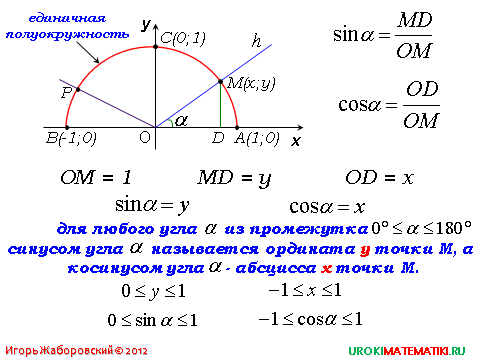 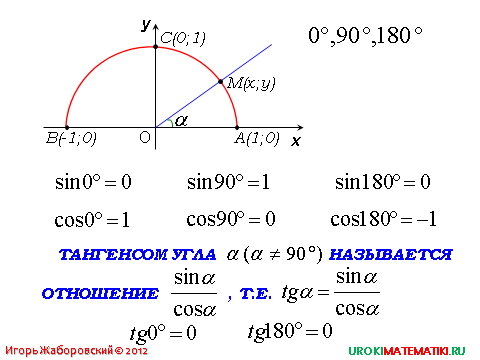 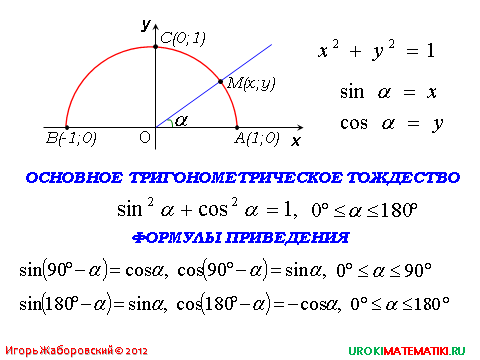 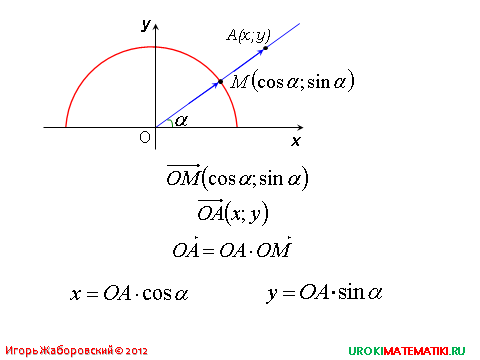 